От …………………….г.                                                                 № ……………..                                                                                                           Об утверждении ключевых,индикативных показателей муниципальногожилищного контроля и  перечня индикаторов риска в сфере муниципального жилищного контроля на территории муниципального образования город Александров Рассмотрев представление Главы администрации Александровского муниципального района от 16.05.2022 г., руководствуясь Жилищным кодексом Российской Федерации, Федеральным законом от 31 июля 2020 г. № 248-ФЗ «О государственном контроле (надзоре) и муниципальном контроле в Российской Федерации», Федеральным законом от 6 октября 2003 г. № 131-ФЗ «Об общих принципах организации местного самоуправления в Российской Федерации» и Уставом муниципального образования город Александров, Совет народных депутатов города АлександровРЕШИЛ:1. Утвердить ключевые показатели муниципального жилищного контроля на территории муниципального образования город Александров, и их целевые значения согласно приложению № 1 к настоящему решению.2. Утвердить индикативные показатели  муниципального жилищного контроля   на территории муниципального образования город Александров согласно приложению № 2 к настоящему решению.3. Утвердить перечень индикаторов риска нарушения обязательных требований при осуществлении муниципального жилищного контроля на территории  муниципального образования город Александров согласно приложению № 3 к настоящему решению.4. Настоящее решение вступает в силу со дня его официального опубликования.Глава города                                                                                         М.Н. РомановИсполнитель: Заведующий отделом ЖКХ администрации района                                                                Е.Ю. Горбачева                                                Завизировано:Первый заместитель главы администрации                          района по жилищно-коммунальному хозяйству и жизнеобеспечения                                                               О.И. БоярковаНачальник правового управления                                                          Э.Е. Архипова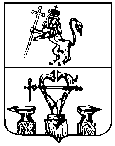 ВЛАДИМИРСКАЯ  ОБЛАСТЬАЛЕКСАНДРОВСКИЙ РАЙОНМУНИЦИПАЛЬНОЕ  ОБРАЗОВАНИЕ  ГОРОД  АЛЕКСАНДРОВСОВЕТ  НАРОДНЫХ ДЕПУТАТОВР Е Ш Е Н И ЕВЛАДИМИРСКАЯ  ОБЛАСТЬАЛЕКСАНДРОВСКИЙ РАЙОНМУНИЦИПАЛЬНОЕ  ОБРАЗОВАНИЕ  ГОРОД  АЛЕКСАНДРОВСОВЕТ  НАРОДНЫХ ДЕПУТАТОВР Е Ш Е Н И Е